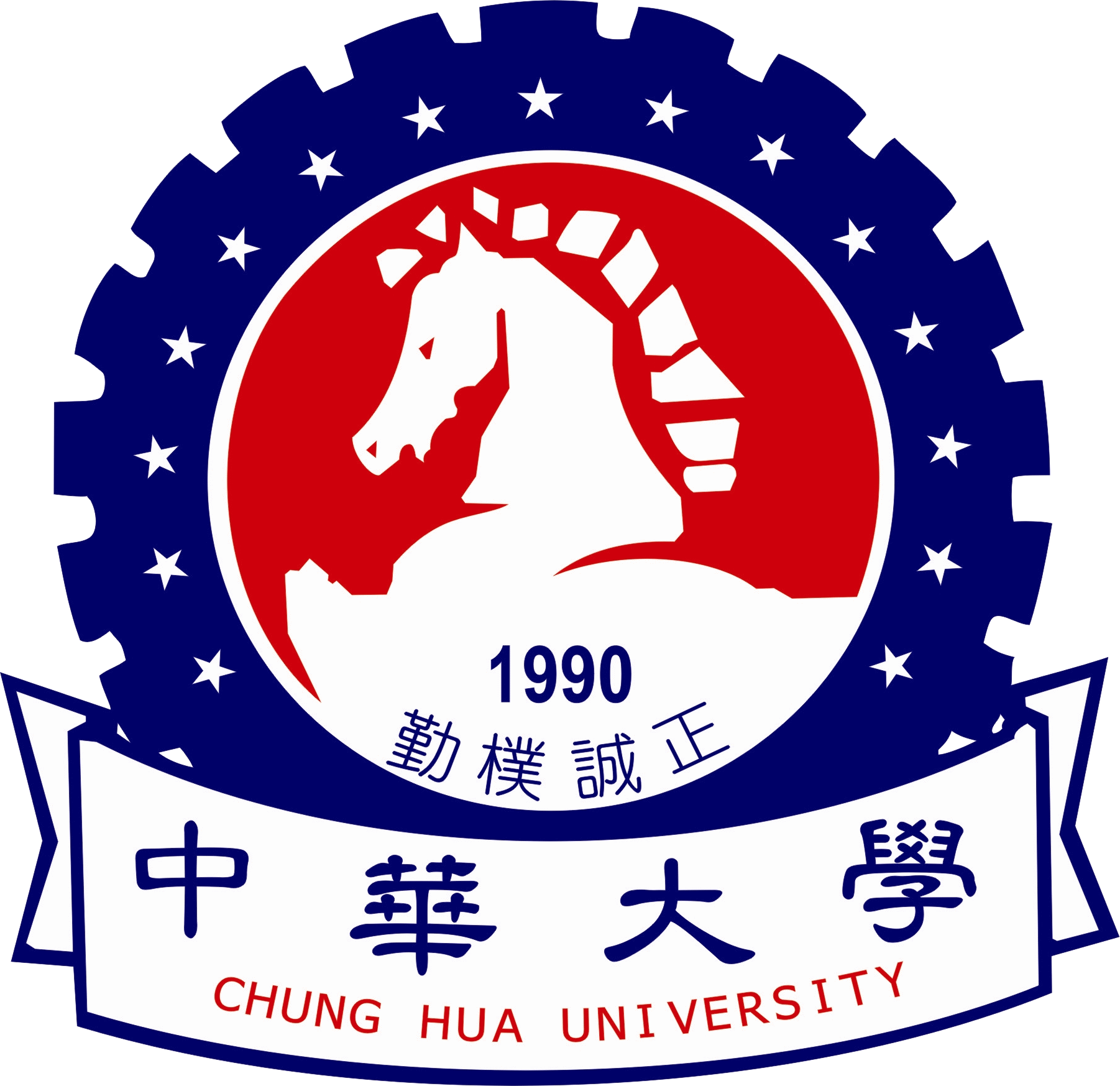 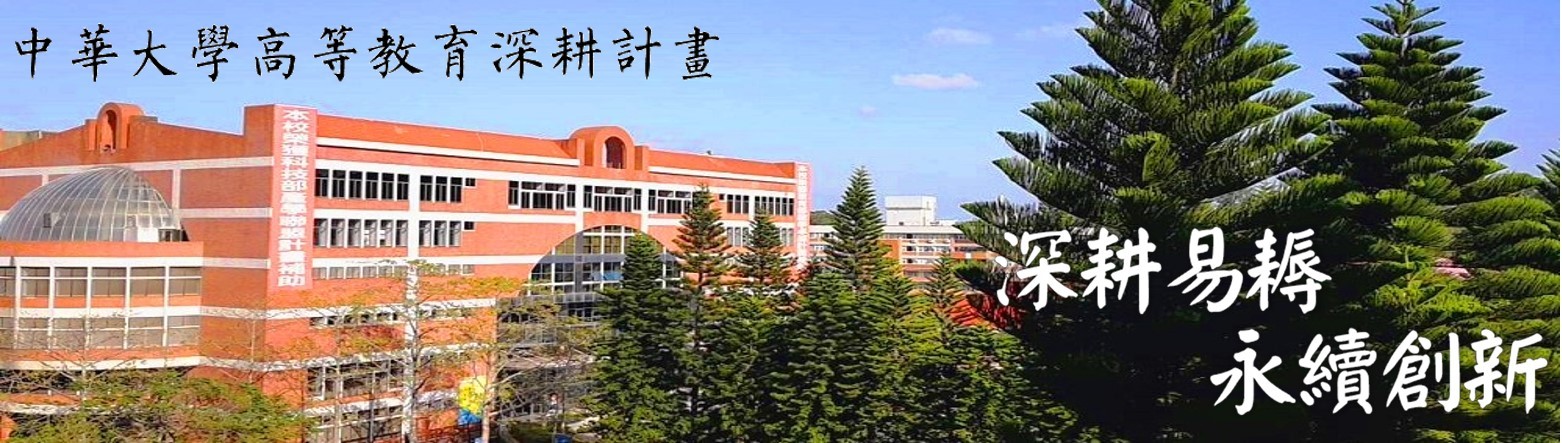 中華大學高教深耕計畫活動成果報告計畫名稱活動名稱主講人活動日期活動時間活動時間活動地點參與人數參與人數活動聯絡人聯絡電話聯絡電話活動內容說明活動內容說明活動內容說明活動內容說明活動內容說明活動內容說明活動照片活動照片活動照片活動照片活動照片說明：說明：說明：說明：說明：說明：說明：說明：說明：說明：說明：說明：說明：說明：說明：說明：說明：說明：說明：說明：活動海報活動海報活動海報活動海報活動海報